UNIVERSIDAD NACIONAL  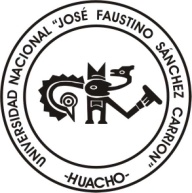 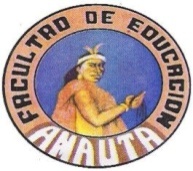                 “JOSÉ FAUSTINO SÁNCHEZ CARRIÓN”FACULTAD DE INGIENERÍA AGRARIA, INDUSTRIAS ALIMENTARIAS  Y AMBIENTALESCUELA ACADÉMICO PROFESIONAL DE INGIENERÍA E INDUSTRIAS ALIMENTARIASSILABO DE INGLES TECNICO PARA INGENIERIA DE ALIMENTOSINFORMACIÓN GENERAL:1.1. Código de la Asignatura	        : 1561.2. Escuela Académico Profesional	 : Ingeniería e Industrias Alimentarias1.3. Ciclo-Especialidad	 :I – Industria Alimentaria ( Interfacultativo)1.4. Créditos				: 31.5. Plan de estudios			: 51.6. Condición: Obligación o Electivo        	: Obligatorio1.7. Horas semanales			: Horas teóricas = 1   Horas prácticas =  3       4 horas semanales1.8. Pre-requisito				: Ninguno1.9. Semestre Académico		: 2014 - I1.10. Docentes				: Lic. Herminia  León Vilca1.11Teléfono 			:  991466855 1.12Correo electrónico		: helvi22@hotmail.comII	SUMILLA:La asignatura de Inglés está orientado a la utilización de técnicas como Listening, Speaking, Reading, Writing que ayudará a mejorar su capacidad de comunicación, que le permitirá relacionarse con el mundo globalizado y aprovechar otras experiencias.El cursocomprendelassiguientesunidades: Meeting new friends, Have you got a passport?,Loves  and hates, Drinking and eating.III.    METODOLOGÍA DE LA ENSEÑANZA3.1. Objetivos:Desarrollar las habilidades lingüísticas y comunicativas en los estudiantes que les permitan utilizar      adecuadamente el idioma Inglés en diferentes contextos.Incentivar la utilización de la segunda lengua como un medio para conocer diversidad de culturas.Lograr que el estudiante a través del idioma Inglés pueda tener acceso a otras informaciones que le  ayuden a mejorar su formación profesional.3.2. Estrategias Metodológicas:Medios y materiales de enseñanza:IV    CONTENIDO TEMÁTICO Y CRONOGRAMAUNIDAD Nº 1 Meeting new friends UNIDAD Nº 2:Have you got fruit and vegetables in your refrigerator?UNIDAD Nº 3:  Loves and hatesUNIDAD Nº 4:  Drinking and eating V     METODOLOGÍA DE EVALUACIÓNVI   BIBLIOGRAFÍA BÁSICA Y COMPLEMENTARIAASOCIACIÓN CULTURAL PERUANO BRITÁNICO  (2006). CuttingEdgeElementary. Lima – PerúOXFORD UIVERSITY PRESS. English Dictionary.OXENDEN Clive y LATHAM Koening, (2008) SELIGSON Paul. American English File Oxford University Press. Student book and work book.JACK C. Richards. Changes. Cambridge student’s book and workbookMURPHY, Raymond. (2000) Grammar in use. Cambridge University press. Basic I English book. Intermediate English book.Guía Nº 1,2,3,4 por Lic. Herminia León Vilca / Guía de práctica Nº 1,2,3,4 por Lic. Verónica Bernal Valladares.PROCEDIMIENTOSACTIVIDADES DE APRENDIZAJECognitivasDiálogo y debate   * Enseñanza en grupoExposiciones orales y prácticas                   * ConferenciaAplicativasTrabajo dirigido      * Dinámica grupalAutoevaluación, Coevaluación, HeteroevaluaciónDemostración   * MetacogniciónToma de decisionesFormativasActitud crítica         * Juicio de valorParticipación creadora       * ReflexiónToleranciaMEANSMATERIALSOral practiceReading and writingListening and speaking Text Books – Dictionary         * Colors chalks White board marker              * Tape recorder – cassettesMagazine – newspaper         * Disk – play – computerVideosCAPACIDADES CONTENIDOSSEMANASESIONES1.1   Emplea  Greetings and Farewells en diferentescontextos.1.1 Greetings, Farewells and the English Alphabet, countries and nationalities.11Reconoce e Identifica el uso del verbo TO  BE, Personalpronounsand definite and indefinite Article.1.2 Personal pronouns, verb to BE,definite and indefinite articles.221.3   Crea textos  cortos  y  responde información personal con el  verbo  TO Be.1.3 Interrogative and negative formand short answers with the verb to BE.331.3   Crea textos  cortos  y  responde información personal con el  verbo  TO Be.1.3 Interrogative and negative formand short answers with the verb to BE.44CAPACIDADES CONTENIDOSSEMANASESIONES2.1 Se expresa con coherencia  y discrimina el uso  de  los adjetivos. 2.1 Possessive and demonstrative adjectives.  Apostrophe “S”. PossessivePronouns.552.2  Identifica  y expresa el uso del verbo Have / has got.2.2 Have / has got.662.3Emplea y discrimina sustantivos Regulares e Irregulares en textos orales y escritos.2.3 Plural of the nouns. Fruit and vegetables - Regular and Irregular nouns.772.4  Identifica y empleaCardinal and Ordinal numbers, The time, Dates, Ages en diferentescontextos.2.4 Cardinal and Ordinal numbers, The time, Date, Ages.PARTIAL EXAM8         8  CAPACIDADES CONTENIDOSSEMANASESIONES3.1Expresa gustos y preferencias  empleando  loves and hates.3.1 Present simple:  3rd person.993.2 Aplica la estructura gramatical del Present simple en situaciones diarias..3.2 Present simple: I, we, you, they.   Interrogative, negative form and short answers.10103.2 Aplica la estructura gramatical del Present simple en situaciones diarias..3.2 Present simple: I, we, you, they.   Interrogative, negative form and short answers.11113.4  Discrimina expresiones que utilizan adverbios3.4 Adverbs of frequency I y II. 1212CAPACIDADES CONTENIDOSCONTENIDOSSEMANASESIONESSESIONES4.1  Discrimina el uso de Prepositions of time.4.1 Preposition of time4.1 Preposition of time1313134.2Identifica sustantivos contables y no contables. Creaexpresiones con How much y how  many?  4.2 Countable/uncountable nouns,there is /are, some /any. How much? And how many?4.2 Countable/uncountable nouns,there is /are, some /any. How much? And how many?1414144.3 Aplica  la estructura del modal en afirmativa y negativa.4.3 Can and can’t – Past simple: was / were.4.3 Can and can’t – Past simple: was / were.1515154.4 Identifica el tiempo pasado simple del verbo TO BE.EXPOSITON  ABOUT  FAST RECEIPSEXPOSITON  ABOUT  FAST RECEIPS161616FINAL EXAMFINAL EXAM          17         FE          17         FE          17         FECRITERIOSINDICADORESINSTRUMENTOSComprensión oral y Expresión oral.Emplea Greetings and Farewells con coherencia  en diálogos.Identifica expresiones  de comandos de uso en clase.Expresa correctamente Regular and Irregular verbs.Emplea sus propias experiencias para responder sobre  recetas.Dialoga con sus compañeros intercambiando información.Situaciones orales de exposición, diálogos, debates, y organización visualComprensión de textosDiscrimina la información principal y secundaria de los textos que lee.Realiza control de lectura.Observación sistémica: Lista de cotejo, registro, ficha de lectura, ficha de exposición, Ficha de observación, Producción de textoDiscrimina la información de Comparativos y Superlativos.Utilizareglasgramaticales en el Past Simple, Present Continouous and Present Prefect, Going to, Will.Redacta hechos de su vida en un diario.Prueba escrita: Prueba de desarrollo, objetiva.Práctica de proyección Social e investigación.Participa organizadamente en los proyectos de Proyección Social de la escuela APEBCHD – del Departamento  y de la especialidad de LCII.Aplica los conocimientos adquiridos en una sesión de aprendizaje en el Proyecto “English ismyfavouritelanguage”Informe de actividades de Proyección Social.Informe de actividades de investigación.Actitudes ante la asignatura.Asiste al 70% o más de las clases teóricas y prácticas de campo.Ficha de ObservaciónLista de Cotejo de actitudes.